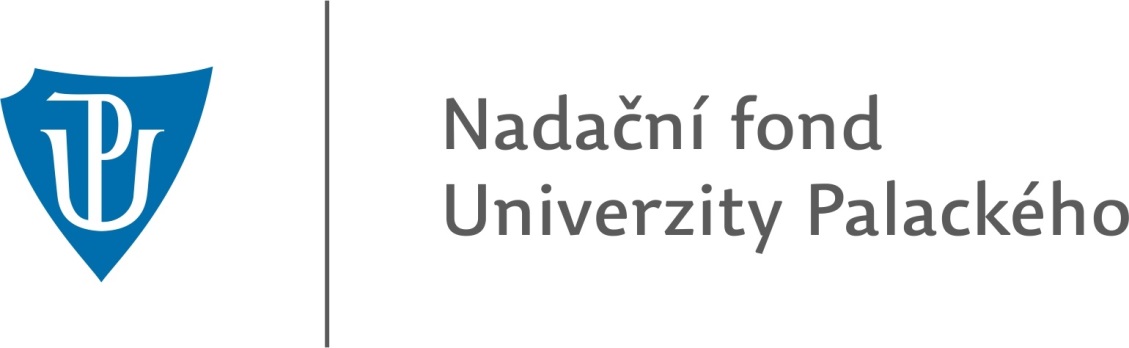 Adam BednaříkStudent doktorského studijního programu v Laboratoři mikrobiální ekologie vod na katedře ekologie a životního prostředí přírodovědecké fakulty se dlouhodobě věnuje problematice bilance metanu ve vodních tocích. V poslední době se ve spolupráci s německými kolegy zabývá také determinací cest vzniku metanu v říčních sedimentech. Projekt je zaměřen na studium a zpřesnění kvantifikace bentických toků metanu ze sedimentu do povrchové vody v závislosti na charakteristice říčního sedimentu. Spolehlivá kvantifikace difuzních toků metanu je komplikována jejich výraznou časoprostorovou variabilitou a odborné práce zabývající se jejich přímým měřením jsou ojedinělé. Projekt navazuje na výsledky spolupráce s kolegy z Max-Planck-Institut für terrestrische Mikrobiologie v německém Marburgu. Získané hodnoty poslouží i jako cenný údaj pro zpřesnění odhadů významu říčních systémů v bilanci metanu v rámci vnitrozemských vod a v kontextu globální dynamiky tohoto skleníkového plynu. Schválená výše podpory je 20 200 korun.Vlastimil DobečkaPosluchač katedry asijských studií filozofické fakulty se podílí na tvorbě čínsko-českého slovníku a v rámci katederního projektu Studentské grantové soutěže (IGA) zkoumá problematiku ekvivalence názvů akupunkturních bodů tradiční čínské medicíny.Projekt je zaměřen na vypracování Čínsko-českého a česko-čínského elektrotechnického slovníku o rozsahu minimálně pět tisíc hesel v každém směru uvedené jazykové kombinace. Zaměření na elektrotechnickou oblast odpovídá vývoji českého vývozu do Číny podle klasifikace SITC v posledních několika letech. Technický slovník přispěje také ke zvýšení konkurenceschopnosti českých firem obchodujících s Čínou a usnadní spolupráci s čínskými investory v České republice.Schválená výše podpory je 78 400 korun.Jaroslava GeletičováStudentka doktorského studijního programu oboru Biofyzika na přírodovědecké fakultě se zabývá studiem sodno-draselné ATPasy s využitím metod molekulární biotechnologie a metod optické spektroskopie.Projekt je zaměřen na studium vztahu mezi strukturou a funkcí lidské sodno-draselné ATPasy, která je esenciálním membránovým proteinem vyskytujícím se ve všech živočišných buňkách. Je ve vysoké míře zastoupena v neuronech, kde její dysfunkce vede k závažným onemocněním. Některá z nich mohou vzniknout díky de novo mutaci, a proto je hypoteticky ohrožen každý jedinec. Výzkum těchto mutací bude řešen ve spolupráci s významnými dánskými pracovišti Aarhus University a University of Copenhagen. Hlavním přínosem tohoto projektu je rozšíření znalostí o tom, jak změny ve struktuře mutantního enzymu ovlivňují jeho funkci, což může přinést nový pohled na vznik vybraných neurologických onemocnění.Schválená výše podpory je 107 548.Kateřina JirákováČlenka skupiny Experimentální částicové fyziky ve Společné laboratoři optiky a studentka Aplikované fyziky na přírodovědecké fakultě v současnosti pomáhá při vývoji časového detektoru (TOF) a věnuje se studiu difrakční částicové fyziky. K jejím úspěšně dokončeným projektům patří studie zlepšení rozsahu měření detektoru ALFA. Projekt je zaměřen na vývoj časového detektoru, plánovaného jako součást připravovaného detektoru ATLAS Forward Proton (AFP). Časový detektor, založený na snímání Čerenkovova záření, slouží k detekci difrakčních protonů pohybujících se v blízkosti svazku urychlovače. Přesným měřením času letu protonů se získá informace o pozici interakčního vrcholu měřených protonů a bude možno rozeznat, ze které z mnoha proton-protonových srážek dané protony přicházejí. Cílem je dosáhnout rozlišení TOF detektoru na úrovni 10 ps. Výzkum bude probíhat v rámci organizace CERN v Ženevě, kde nyní spolupracuje 22 zemí. Celkový přínos AFP spočívá v rozšíření vědeckého programu experimentu ATLAS v Evropské laboratoři pro fyziku částic (CERN) o difrakční fyziku. Výzkum této oblasti fyziky přispěje k lepšímu porozumění struktury protonu.Schválená výše podpory je 132 500 korun.Jan KollárStudent magisterského programu v oboru Hydrobiologie na katedře ekologie a životního prostředí přírodovědecké fakulty se v rámci bakalářské práce zabýval ekologií epifytických společenstev. Během pracovní stáže Erasmus v belgickém Gentu se zabýval molekulární fylogenezí, barcodingem a delimitací rozsivkových druhů. Projekt je zaměřen na výzkum fylogeneze rozsivek, jedné z nejdiverzifikovanějších skupin řas. Studium rozsivek často zaostává za ostatními řasovými skupinami z důvodu náročné kultivace. Výzkum bude realizován ve spolupráci s Výzkumným týmem protistologie a vodní ekologie katedry biologie na Univerzitě v Gentu v Belgii. Přínos projektu spočívá v možnosti aplikace nashromážděných znalostí v aplikované ekologii (například bioindikace kvality vodních ekosystémů), biotechnologii (hledání druhů s nejvyšším potenciálem pro biotechnologické využití) a dalších přírodovědných odvětvích. Schválená výše podpory je 60 000 korun.Kateřina KřížováAbsolventka oboru Molekulární a buněčná biologie na přírodovědecké fakultě působí jako doktorandka v Laboratoři integrity genomu lékařské fakulty. Aktuálně studuje v Danish Cancer Society Research Center v Kodani.Projekt je zaměřen na výzkum stárnutí lidských buněk s ohledem na poškození DNA a schopnost buněk se s ním vyrovnat, a to v závislosti na věkovém stádiu dárce buněk. Nesprávná regulace opravných mechanismů může vést k nekontrolovatelnému množení buněk a vzniku nádorů nebo k urychlenému procesu stárnutí. Výzkum bude realizován ve spolupráci se světově uznávanou laboratoří v Kodani. Získané znalosti mohou být využity při hledání nových léčebných postupů v oblasti nádorových onemocnění a syndromů předčasného stárnutí. Schválená výše podpory je 113 801 korun.Ivan LuptovičiakStudent doktorského studijního programu v oboru Biochemie na přírodovědecké fakultě působí v laboratoři buněčné biologie. Je spoluautorem pěti vědeckých publikací, spoluřešitelem studentských projektů IGA a členem týmu projektu Grantové agentury České republiky (GAČR). Projekt je zaměřen na studium mechanismů regulace signálních drah v rostlinné buňce za účelem potenciální tvorby transgenních linií odolných vůči stresu pro optimální růst rostlin. Kořen je rostlinný orgán důležitý nejen pro výživu celé rostliny, ale také pro uchycení rostliny na daném stanovišti a pro oporu nadzemních vegetativních orgánů. Laboratoř v německém Bonnu, která je partnerem výzkumu, je zaměřena na percepci světla pomocí fotoreceptorů v kořenech a následnou signalizaci v rostlinné buňce za pomoci reaktivních forem kyslíku, které jsou ve vyšších koncentracích také znakem stresu v buňce. Společné experimenty budou zaměřeny na vliv světla na kořeny v kombinaci se stresem rostlin způsobeným zasolením a vystavením rostlin těžkým kovům. Dané poznatky mohou být využity při následné tvorbě rostlinných linií odolnějších vůči různým typům stresů. K nimž patří stres z těžkých kovů nebo ze zasolení půdy, což jsou dost významné problémy současného polnohospodářství vyplívající z nadměrného používaní hnojiv.Schválená výše podpory je 41 500 korun.Nikol NeplechováStudentka magisterského oboru Mezinárodní humanitární a sociální práce na katedře křesťanské sociální práce cyrilometodějské teologické fakulty se podílí na přípravách Mezinárodního humanitárního kongresu nebo aktivitách spojených s projektem Integration without Borders. Podpořený projekt se týká problematiky fungování mezinárodní fundraisingové platformy humanitárních organizací. Výzkum motivace zapojených humanitárních organizací bude realizován v Londýně. Efektivní fungování platformy je předpokladem zefektivnění pomoci, větší flexibility a zrychlení poskytované pomoci lidem, kteří se z důvodů katastrof a krizí ocitli v nouzi v České republice i v zahraničí.Schválená výše podpory: 13 300 korun.Magda PolanskáStudentka doktorského studijního programu oboru Teorie a dějiny výtvarných umění na filozofické fakultě se v tomto roce podílí na realizaci projektu IGA se záměrem zkatalogizovat a probádat sbírku prvotisků olomoucké kapitulní knihovny. Účastní se také výzkumného záměru GAČR s názvem Dějiny českého knihtisku první poloviny 16. století. Projekt je zaměřen na tvorbu webových stránek v češtině a angličtině, které budou formou online výstavy prezentovat dosud neprobádanou sbírku prvotisků olomoucké kapitulní knihovny. Součástí online výstavy bude program pro žáky a studenty. Projekt vznikne ve spolupráci s Arcibiskupstvím olomouckým, Zemským archivem a Pächt-Archivem při Vídeňské univerzitě. Prezentace sbírek starého umění pomocí online výstavy je inovativní způsob a zkušenosti s projektem budou přínosem do budoucna i pro obory muzeologie, výstavnictví a muzejní pedagogiky. Projekt má také silný regionální význam - památky hrají významnou roli při identifikaci obyvatel se svým městem, výstava přispěje k bohaté kulturní tradici Olomoucka. Schválená výše podpory: 138 200 korun.Alena SvobodováStudentka magisterského studia oboru Fyzioterapie na Fakultě zdravotnických věd. V současnosti pracuje na své diplomové práci, která se zabývá standardizací škály NAPI (Neurobehavioral Assessment of Preterm Infant) pro českou populaci. Projekt je zaměřen na pilotní testování škály NAPI a její začlenění mezi plnohodnotné vyšetřovací metody u předčasně narozených dětí v ČR. Škála NAPI je hodnotící škála sloužící k hodnocení relativní zralosti předčasně narozených dětí od 32. týdne do doby původního termínu porodu 38. až 40. týdne. V rámci projektu bude ve spolupráci se Stanfordskou univerzitou v USA zhodnocena validita a reliabilita  dat získaných vyšetřením na neonatologickém oddělení ve Fakultní nemocnici Olomouc. Součástí projektu je také překlad manuálu a vyšetřovacího protokolu škály NAPI z angličtiny do českého jazyka. Využití plně standardizované škály NAPI v české neonatologické praxi umožní předčasně narozeným dětem vhodnou intervenci, která by byla zacílena na podporu dozrávání centrálního nervového systému. Schválená výše podpory: 34 700 korun.Pavel ŠubaAbsolvent oboru Rekreologie na fakultě tělesné kultury studuje v současné době v doktorském studijním programu Kinantropologie se společensko-vědním a humanitním zaměřením a se specializací na filozofickou a sociokulturní kinantropologii.Projekt je zaměřen na zjišťování efektivity volnočasových aktivit - programových prostředků pro činnost dobrovolníků a pracovníků s ohroženými dětmi a mládeží v salesiánském středisku v Lusace v Zambii. Výsledky výzkumu v kinantropologii přinesou nový pohled na využití pohybových aktivit v praxi. V kontextu oboru rozvojových studií bude přínosem hlubší porozumění konceptu „Sport and Development“. Výstupy projektu budou vodítkem pro efektivní nastavení programů zaměřených na prevenci a vzdělávání ohrožených dětí a mládeže nejen v Africe. Vzdělání a výchova dětí a mládeže je pro udržitelnost a rozvoj společnosti zásadním úkolem, k němuž chce autor projektu přispět.Schválená výše podpory: 42 850 korun.